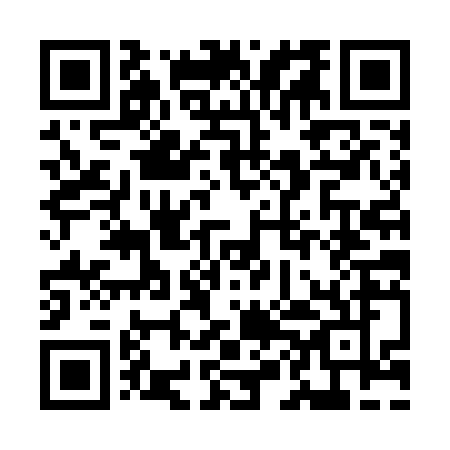 Prayer times for Strafford Corner, New Hampshire, USAMon 1 Jul 2024 - Wed 31 Jul 2024High Latitude Method: Angle Based RulePrayer Calculation Method: Islamic Society of North AmericaAsar Calculation Method: ShafiPrayer times provided by https://www.salahtimes.comDateDayFajrSunriseDhuhrAsrMaghribIsha1Mon3:205:0812:484:548:2810:162Tue3:215:0912:494:548:2810:153Wed3:225:0912:494:548:2810:154Thu3:235:1012:494:548:2710:145Fri3:245:1112:494:548:2710:146Sat3:255:1112:494:548:2710:137Sun3:265:1212:494:548:2610:128Mon3:275:1312:504:548:2610:119Tue3:285:1412:504:548:2610:1110Wed3:295:1412:504:548:2510:1011Thu3:315:1512:504:548:2510:0912Fri3:325:1612:504:548:2410:0813Sat3:335:1712:504:548:2310:0714Sun3:345:1812:504:548:2310:0615Mon3:365:1812:504:548:2210:0516Tue3:375:1912:504:538:2110:0317Wed3:385:2012:514:538:2110:0218Thu3:405:2112:514:538:2010:0119Fri3:415:2212:514:538:1910:0020Sat3:425:2312:514:538:189:5821Sun3:445:2412:514:538:179:5722Mon3:455:2512:514:528:169:5623Tue3:475:2612:514:528:159:5424Wed3:485:2712:514:528:149:5325Thu3:505:2812:514:518:139:5126Fri3:515:2912:514:518:129:5027Sat3:535:3012:514:518:119:4828Sun3:545:3112:514:508:109:4729Mon3:565:3212:514:508:099:4530Tue3:575:3312:514:508:089:4331Wed3:595:3412:514:498:079:42